ПОЛОЖЕНИЕ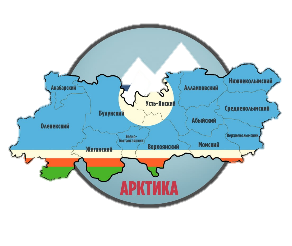 о режиме занятийГБПОУ РС (Я) «ЦПРКА»Настоящее Положение о режиме занятий обучающихся разработан в соответствии с ТК РФ, Федеральным законом от 29 декабря 2012 г. N 273-ФЗ "Об образовании в Российской Федерации", приказом Министерства образования и науки РФ от 14 июня 2013 г. N 464 "Об утверждении Порядка организации и осуществления образовательной деятельности по образовательным программам среднего профессионального образования" и Уставом Государственного бюджетного профессионального образовательного учреждения Республики Саха (Якутия) «Центр подготовки рабочих кадров «Арктика» (далее Учреждение)1. Общие положения1.1. Настоящее Положение определяет занятость обучающихся в Учреждении в период освоения образовательных программ среднего профессионального образования (далее - образовательная организация, образовательные программы).1.2. Организация образовательного процесса осуществляется в соответствии с расписаниями учебных занятий и образовательными программами для каждой профессии, специальности, которые разрабатываются и утверждаются образовательной организацией самостоятельно с учетом требований рынка труда на основе федерального государственного образовательного стандарта среднего профессионального образования (далее - ФГОС СПО).1.3. Сроки обучения устанавливаются в соответствии с нормативными сроками их освоения, определяемыми ФГОС СПО.1.4. Образовательная деятельность организуется в соответствии с утвержденными рабочими учебными планами, годовым календарным учебным графиком, в соответствии с которыми образовательная организация составляет расписание учебных занятий по каждой специальности.1.5. Настоящее Положение принято с учётом мнения совета обучающихся, совета родителей, представительного органа обучающихся.1.6. Изменения в Положение могут быть внесены только с учётом мнения совета обучающихся, совета родителей, а также по согласованию с представительным органом работников.2. Режим учебного года2.1. Учебный год для обучающихся по очной форме начинается 1 сентября и заканчивается в соответствии с годовым календарным учебным графиком.2.2. Начало учебного года может переноситься при реализации образовательных программ в очно-заочной (вечерней) форме обучения не более чем на 1 месяц, по заочной форме обучения не более чем на 3 месяца.2.3. Обучающимся предоставляются каникулы продолжительностью 9 недель в год, в том числе в зимний период - не менее 1 недели	3. Режим учебных занятий3.1. В образовательной организации устанавливаются основные виды учебных занятий - лекции, семинары, практические занятия, лабораторные занятия, консультации, самостоятельные работы, учебная и производственная практика, преддипломная практика, выполнение курсовой работы (курсовое проектирование), выполнение контрольных работ.3.2. Максимальный объем учебной нагрузки обучающегося составляет 36 академических часов в неделю, включая все виды аудиторной и внеаудиторной учебной нагрузки, на заочном отделении 36 часов за экзаменационную сессию.3.3. Максимальный объем аудиторной учебной нагрузки при очной форме обучения составляет не более 36 академических часов в неделю.3.4. Максимальный объем аудиторной учебной нагрузки при очной-заочной (вечерней) форме обучения составляет 36 академических часов в неделю.3.5. Продолжительность учебной недели составляет 6 рабочих дней.3.6. Для всех видов аудиторных занятий академический час устанавливается продолжительностью 45 минут. Занятия проводятся в форме пары - двух объединенных академических часов с перерывом между ними 5 минут.3.7. Перерывы между парами составляют 10 минут.3.8. Занятия обучающихся по очной форме обучения начинаются в Верхоянском и Жиганском структурных подразделениях в 9ч.00 мин., заканчиваются в 17ч.25 мин. В Тикси занятия обучающихся по очной форме обучения начинаются в 8ч.30 мин., заканчиваются в 19ч.05 мин. 3.9. Для обучающихся очной формы обучения предусматриваются консультации в объеме 48 часов на учебную группу на каждый учебный год, в том числе в период реализации среднего (полного) общего образования для лиц, обучающихся на базе основного общего образования, для обучающихся по заочной форме обучения предусматривается групповые консультации в объеме 48 часов, индивидуальные консультации в объеме 4 часов.3.10. Выполнение курсового проекта (работы) рассматривается как вид учебной работы по профессиональному модулю (модулям) профессионального цикла и реализуется в пределах времени, отведенного на ее (их) изучение.3.11. Количество экзаменов в процессе промежуточной аттестации обучающихся в учебном году не превышает 8, а количество зачетов и дифференцированных зачетов - 10 (без учета зачетов по физической культуре).3.12. Обучающиеся могут пользоваться учебными аудиториями для самостоятельных занятий во внеурочное время с 9.00 до 19.00. Во время сессии, а также при подготовке к конкурсу, при ликвидации задолженностей в индивидуальном порядке, с разрешения администрации, время занятий может быть продлено до 21.00.УТВЕРЖДАЮДиректор ГБПОУ РС(Я) «ЦПРКА»________________ Е.А. Сокольникова«___»________________ 2020г.